 ΠΡΟΚΗΡΥΞΗ ΔΙΑΓΩΝΙΣΜΟΥ ΓΙΑ ΤΗΝ ΕΙΣΑΓΩΓΗ ΝΕΩΝ ΦΟΙΤΗΤΩΝ ΣΤΟ 
ΠΜΣ «ΛΑΪΚΟΣ ΠΟΛΙΤΙΣΜΟΣ ΚΑΙ ΛΟΓΟΤΕΧΝΙΑ-ΓΕΩΡΓΙΟΣ Α. ΜΕΓΑΣ» ΤΟΥ 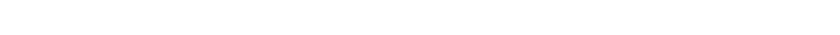 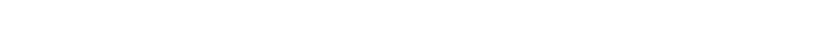 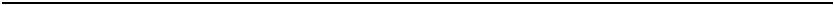 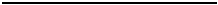 ΤΜΗΜΑΤΟΣ ΦΙΛΟΛΟΓΙΑΣ ΓΙΑ ΤΟ ΑΚΑΔΗΜΑΪΚΟ ΕΤΟΣ 2022-2023  Το Τμήμα Φιλολογίας της Φιλοσοφικής Σχολής του Εθνικού και Καποδιστριακού Πανεπιστημίου  Αθηνών  προκηρύσσει  διαγωνισμό  για  την  εισαγωγή 
μεταπτυχιακών  φοιτητών  στο  ιδρυθέν  Πρόγραμμα  Μεταπτυχιακών  Σπουδών 
(ΠΜΣ)  με  τίτλο  «Λαϊκός  πολιτισμός  και  λογοτεχνία-Γεώργιος  Α.  Μέγας», 
σύμφωνα  με  τις  διατάξεις  του  Ν.  4485/17  (ΦΕΚ  Α΄  114)  (ΦΕΚ  ίδρυσης   3932 
Τ.Β΄26-8-21  και  ΦΕΚ  Έγκρισης  Κανονισμού  3889  Τ.Β΄  20-8-2021)  για  το ακαδημαϊκό έτος 2022-2023. Το  ΠΜΣ  απονέμει  Δίπλωμα  Μεταπτυχιακών  Σπουδών  (Δ.Μ.Σ.)  στην  ειδίκευση  «Λαϊκός πολιτισμός και λογοτεχνία» (Folklore and Literature).  Στο  ΠΜΣ   «Λαϊκός  πολιτισμός  και  λογοτεχνία-  Γεώργιος  Α.  Μέγας»  γίνονται δεκτοί ως υποψήφιοι: 1.  Απόφοιτοι Τμημάτων (Ελληνικής) Φιλολογίας της ημεδαπής ή ομοταγών, αναγνωρισμένων από τον ΔΟΑΤΑΠ, ιδρυμάτων της αλλοδαπής. 2.  Απόφοιτοι  λοιπών  Τμημάτων  Φιλοσοφικών  Σχολών  της  ημεδαπής  ή ομοταγών,  αναγνωρισμένων  από  τον  ΔΟΑΤΑΠ,  ιδρυμάτων  της 
αλλοδαπής. 3.  Απόφοιτοι  άλλων  Τμημάτων  ΑΕΙ  της  ημεδαπής  ή  ομοταγών, αναγνωρισμένων από τον ΔΟΑΤΑΠ, ιδρυμάτων της αλλοδαπής.  Σημείωση: Γίνονται δεκτοί ως υπεράριθμοι: 1.  Μέλη των κατηγοριών ΕΕΠ, ΕΔΙΠ και ΕΤΕΠ, σύμφωνα με την παρ. 8 του άρ. 34 του ν. 4485/2017, χωρίς εξέταση.  2.  Υπότροφοι  δημόσιων  ή  ιδιωτικών  φορέων,  εφόσον  επιτύχουν  στην προβλεπόμενη από τον Κανονισμό εξέταση.  Δικαίωμα συμμετοχής έχουν όσοι ολοκλήρωσαν τον κύκλο σπουδών τους κατά την εξεταστική περίοδο ‘’Σεπτεμβρίου 2022’’.  Το ΠΜΣ «Λαϊκός Πολιτισμός και Λογοτεχνία»  δέχεται δώδεκα (12) φοιτητές ανά ακαδημαϊκό έτος κατ’ ανώτατο όριο.  Απαραίτητα δικαιολογητικά: 
 1.  Αίτηση Συμμετοχής 
 2.  Βιογραφικό σημείωμα  3.  Επικυρωμένο  Αντίγραφο  πτυχίου  ή  βεβαίωση  περάτωσης  σπουδών,  (με αναγνώριση από Δ.Ο.Α.Τ.Α.Π. όπου απαιτείται).  4.  Αντίγραφα τυχόν επιπλέον πτυχίων ή πιστοποιητικών 
5.  Πιστοποιητικό αναλυτικής βαθμολογίας με βαθμό πτυχίου.  
6.  Αντίτυπα τυχόν δημοσιευμάτων σε έντυπη ή ηλεκτρονική μορφή 
7.  Αποδεικτικά τυχόν επαγγελματικής ή ερευνητικής δραστηριότητας  
8.  Υπόμνημα  έως  1.500  λέξεις  στο  οποίο  να  αναφέρονται  τα  ερευνητικά 
 ενδιαφέροντα  του/της  υποψήφιου  και  οι  λόγοι  για  τους  οποίους  επιθυμεί  να 
 συνεχίσει τις σπουδές του/της σε μεταπτυχιακό επίπεδο και δη στο συγκεκριμένο Πρόγραμμα.  9.  Φωτοτυπία δύο όψεων της αστυνομικής ταυτότητας   
10.  Πιστοποίηση επαρκούς γνώσης μιας ξένης γλώσσας επιπέδου τουλάχιστον C1 ή δύο  ξένων  γλωσσών επιπέδου Β2  (απαραίτητα η  μια εκ των δύο  γλωσσών να 
είναι η Αγγλική). Για τους αλλοδαπούς υποψηφίους απαιτείται επιπλέον βεβαίωση ελληνομάθειας επιπέδου Β2 από κρατικό φορέα. Η βεβαίωση ελληνομάθειας απαιτείται και για τους αλλοδαπούς υποτρόφους.  Οι  ενδιαφερόμενοι  μπορούν  να  συμπεριλάβουν  στο  φάκελό  τους  κάθε  άλλο 
 στοιχείο που θεωρούν ότι ενισχύει την υποψηφιότητά τους.  Η αίτηση, το υπόμνημα και το βιογραφικό συντάσσονται στην ελληνική γλώσσα και καταθέτονται δακτυλογραφημένα. Οι υποψήφιοι μπορούν να καταθέτουν την αίτησή τους με τα απαραίτητα δικαιολογητικά στη Γραμματεία του Τμήματος, (κτήριο Φιλοσοφικής Σχολής, 3ος όροφος, γραφείο 306), από την Τετάρτη, 12 Σεπτεμβρίου 2022 έως και τη Δευτέρα, 26 Σεπτεμβρίου 2022, καθημερινά, 11.00-14.00. Σε περίπτωση κωλύματος η αίτηση μπορεί να αποσταλεί  μέσω courier, (όχι ΕΛΤΑ).Για πληροφορίες απευθυνθείτε στην κ. Π. Μποϊντά. Τηλ. 210-7277386, e-mail: pbointa@phil.uoa.gr.Ο  διαγωνισμός  θα  διενεργηθεί  στο  Κτήριο  της  Φιλοσοφικής  Σχολής  (Πανεπιστημιούπολη Ζωγράφου), το πρώτο δεκαπενθήμερο του Οκτωβρίου 2022.   
Σε περίπτωση έκτακτων συνθηκών ενδέχεται να υπάρξουν τροποποιήσεις στις ημερομηνίες  διενέργειας  του  διαγωνισμού,  οι  οποίες  θα  κοινοποιηθούν  με 
νεότερη ανακοίνωση.  Ο ΠΡΟΕΔΡΟΣ ΤΟΥ ΤΜΗΜΑΤΟΣ ΦΙΛΟΛΟΓΙΑΣ ΑΜΦΙΛΟΧΙΟΣ Θ. ΠΑΠΑΘΩΜΑΣ 